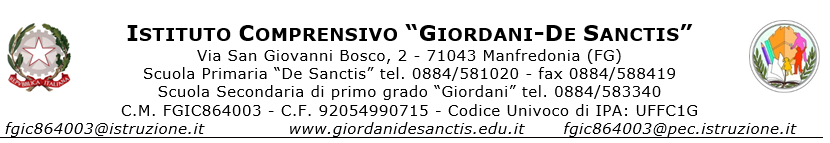 RELAZIONE FINALEA.S. 2018/2019PIANO DI LAVORO E SVOLGIMENTO DEI PROGRAMMIL’alunno ha seguito un piano di lavoro:Ha svolto un programma:INDIVIDUALIZZAZIONE DELL’INTERVENTOMODALITÀ DI SVOLGIMENTO DELLE ATTIVITÀ E STRATEGIE UTILIZZATEMODALITÀ DI VERIFICA E CRITERI DI VALUTAZIONELIVELLI FUNZIONALI RAGGIUNTI DALL’ALUNNO/AAREA AFFETTIVO-RELAZIONALE E DELL’AUTONOMIAAREA COGNITIVA E NEUROPSICOLOGICAAREA LINGUISTICAAREA MOTORIO-PRASSICAAREA DEGLI APPRENDIMENTI CURRICOLARILe finalità educative generali del PEI Gli obiettivi di apprendimento disciplinari stabiliti nel PEIInteresse e partecipazioneImpegno e puntualità nell’eseguire i compiti:Progresso nel corso dell’anno:ALTRE OSSERVAZIONI SULL’EVOLUZIONE EDUCATIVA E DIDATTICA DELL’ALUNNO ED EVENTUALI SUGGERIMENTI E PROPOSTE PER IL PROSSIMO ANNO SCOLASTICO.Manfredonia, ScuolaClasseAlunnoOre assegnateFrequenzaEducatore o completamentoDocente di sostegnoIndividualizzatoDifferenziato rispetto agli obiettivi ministerialiCurricolare per tutte le discipline Curricolare con obiettivi minimisono state raggiuntesono state parzialmente raggiuntenon sono state raggiuntesono state raggiuntisono state parzialmente raggiuntinon sono state raggiuntimolto buonibuoniadeguati inadeguatimolto buonibuoniadeguati poco adeguatimolto buonobuonosufficienteminimoIL CONSIGLIO DI CLASSEIL DIRIGENTE SCOLASTICOLorenzo VITULANO